　　招聘岗位及主要要求见下表：吉林省国企招聘QQ群：218145053序号岗位名称主要要求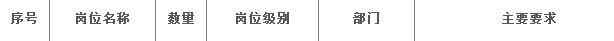 序号岗位名称主要要求序号岗位名称主要要求序号岗位名称主要要求序号岗位名称主要要求序号岗位名称主要要求　　1　　副总经理　　1　　管理序列、四级正　　需求分析测试部　　有需求分析、测试领域大型项目经验　　2　　副总经理　　1　　管理序列、四级正　　软件开发二部　　有邮政核心业务平台类大型信息化项目经验，必须是党员　　3　　副总经理　　1　　管理序列、四级正　　软件开发三部　　有邮政管理类大型信息化项目经验　　4　　人力资源　　1　　综合职能类　　主管　　综合管理部　　有人力资源、干部管理全面工作经验，必须是党员　　5　　党建管理　　1　　综合职能类　　主管　　综合管理部　　有党建、工会等全面工作经验，必须是党员　　6　　高级质量管理工程师　　1　　技术类高级　　综合管理部　　有项目管理体系建设及持续改进经验　　7　　软件过程改进主管　　1　　技术类高级　　综合管理部　　有软件过程改进及CMMI建设与实施经验　　8　　系统分析师　　5　　技术类高级　　软件开发各部门　　1、企业级应用系统分析2人；　　2、业务把控和需求分析2人；　　3、Hyperion/BIEE实施或技术方向1人　　9　　系统架构设计师　　8　　技术类高级　　软件开发各部门　　1、物联网领域新技术创新应用研究1人；　　2、人工智能领域新技术创新应用研究1人；　　3、企业级应用系统架构设计2人；　　4、分布式应用2人；　　5、Java架构1人；　　6、数据库DBA  1人　　10　　软件设计师　　10　　技术类中级　　软件开发各部门　　1、Java开发方向7人；　　2、移动应用开发3人；　　11　　信息系统管理工程师　　3　　技术类中级　　软件开发各部门　　系统管理、运维　　12　　软件评测师　　2　　技术类中级　　需求分析测试部　　1、自动化测试1人;　　2、系统测试1人。　　合计　　35